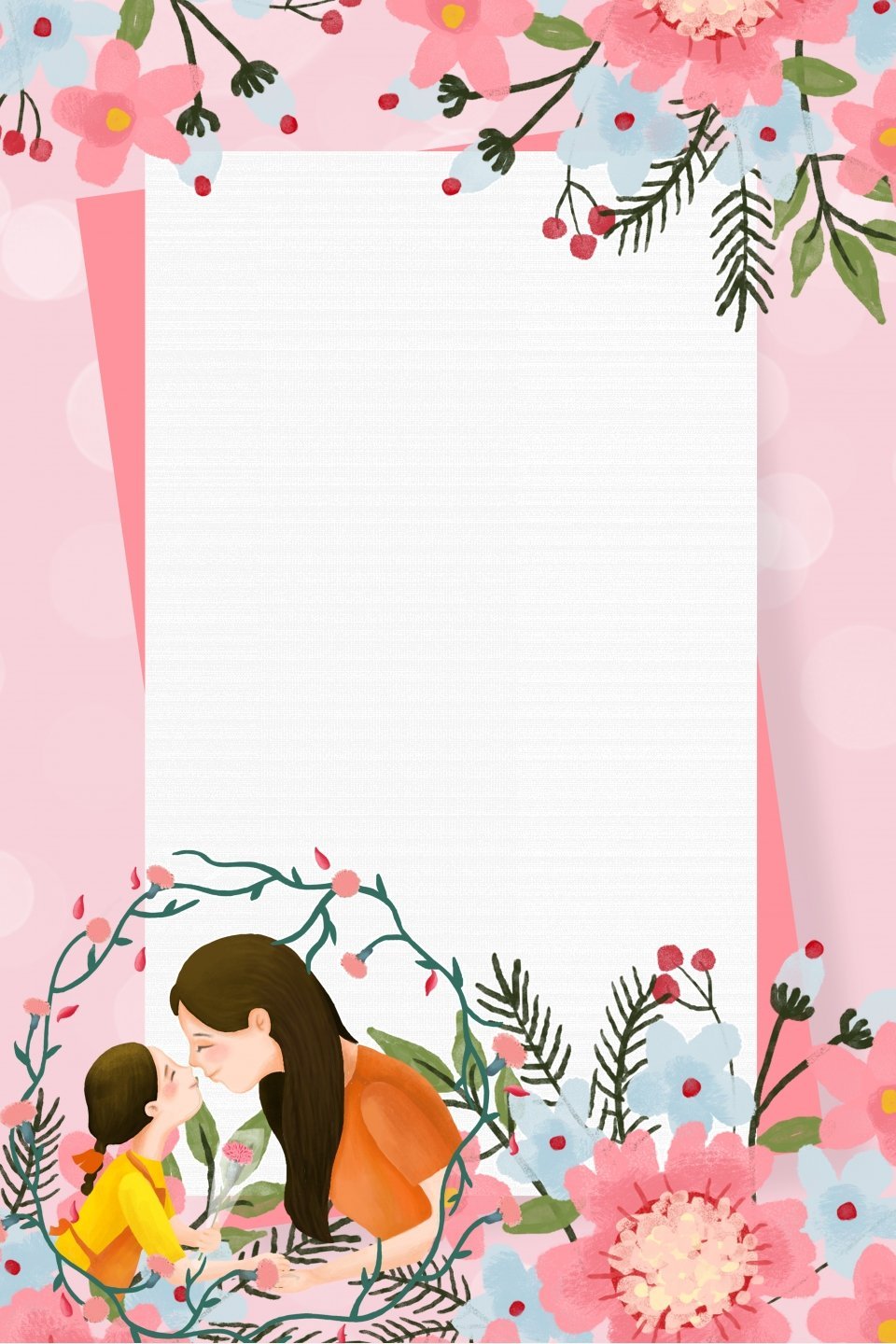 Цель: Воспитание чувства любви и уважения у детей к своей маме.Задачи:Воспитывать у детей доброе, внимательное, отношение к маме, стремление ей помогать, радовать её.Способствовать созданию теплых взаимоотношений в семье.Развивать артистичность и творческие способности у детей.Создать теплый нравственный климат между родителями и детьми и положительную эмоциональную атмосферу.Оборудование: воздушные шары по количеству детей, игрушки для сценки: цыпленок, поросенок в коляске, щенок в коляске, котенок, утенок в люльке, для игры: (веники- 8шт, шары по три красные, синие, зеленые, желтые, обручи – 4 шт), интерактивное  видео «О чем говорят дети?».  1   «Притча о маме…»Вход детей под музыкальное продолжение/ Дети выстраиваются в шахматном порядке, в руках с шариками сердце. В конце шарики отпускаютВедущая 1Мама – это значит нежность,Это ласка, доброта,Мама – это безмятежность,Это радость, красота!Мама – это лучик света,Мама – это значит ЖИЗНЬ!Ребёнок 1: День матери по всей странеСегодня отмечают,Одно на свете ясно мне —Я маму обожаю!Она любимая моя,Сильнее нет на свете!На ней — уют, на ней — семья,Люблю ее за это!Ребёнок 2:Мама, я тебя люблю. Так люблю, что в темноте не сплю. Вглядываюсь в темноту, утро тороплю. Я тебя всё время, мамочка люблю. Вот и солнце встало, вот уже рассвет, Никого на свете лучше мамы нет.Ребёнок 3:Мамулечка  любимая,Ты самая красивая.Сегодня праздник твойМы празднуем с тобой.Побольше тебе радости,Тепла, цветов и сладостейЖелаю я любя.С днём матери тебя!Ребёнок 4: Свою мамочку родную,Утром рано поцелую,Очень нежно обниму…Угадайте, почему?Я открою свой секрет:«Лучше мамы в мире нет!» 2.    Танец «Моя мама самая крутая»Ребёнок 5:Я скажу, друзья, вам прямо!Просто и без лишних слов –Поменяться местом с мамойЯ давно уже готов.Ну, подумаешь, заботы –Стирка, глажка, магазин,Дырки на штанах, компоты…Здесь не надо много сил.А легко ли мне живется?Ведь забот невпроворот!Выучить стихотворенье,Песни, пляску, хоровод…До чего же я устал,Лучше бы я мамой стал!  3  Сценка «Ох как не просто быть мамами» (муз.Губки бантиком)/ цыпленок, поросенок в коляске, щенок в коляске, котенок, утенок в люльке)Ведущая: ребёнокВо дворе идет беседа - это мамы собралисьМама кошка, мама свинка, мама курица с корзинкой,мама рыжая собака, мама утка - тетя Кряка!И в тенёчке у забора не смолкают разговоры:Курица: Ко-ко-ко, ко-ко-ко,растить детей так нелегко,Мой цыпленок, мой цыпленок,непослушный стал ребенок,Все толкается шумит, первым всюду норовит.Кошка: Ну, а мой пушок - Задира,только выйдет из квартиры,Глядь, а нос уж поцарапан,ох влетит ему от папы!Свинка: А давайте вместе с вами,заниматься воспитаньем,Я в свинарнике хрю-хрю,грубых слов не говорю,Хризантема - дочь моя-просто вылитая я!Ведущая ребёнок: Вы послушайте минутку, что вам скажет тетя Утка.Утка: Кря-кря-кря, кря-кря-кря,а мой утенок был шалун ещё с пеленок,Отыскал себе подружкупучеглазую лягушку.Собака: Пустяки, вот мой сынок,твердо выучил урок,Никого не задирает, далеко не убегает,Никогда со мной не споритИ поет в собачьем хоре!Ведущий  ребёнок: Всё судачили соседки, у кого какие деткиЧто с детками делать упрямыми! Ох, как не просто быть мамами! (все)3.Ребёнок 6:Мама долго хлопоталаВсё дела, дела, дела…Мама за день так устала,На диване прилегла.Я её не буду трогать,Только возле постоюПусть поспит она немногоЯ ей песенку спою.Ребёнок 7: Мама, мамочка, мамуля,Как же я тебя люблю.В этот праздник, дорогая,Тебе песню подарю.Ребёнок 8:Мама, милая мояПоздравляю я тебя!Лучше нет тебя на свете,Ты любимая моя!Пусть звенят повсюду песниПро любимых наших мамМы за все, за все родныеГоворим спасибо вам!4.   Песня «День сегодня необычный»(дети встают в полукруг к мамам)Ребёнок 9:Мама любит и жалеет.Мама понимает.Мама всё моя умеет,Всё на свете знает!- Почему кусают осы?Спрашиваю прямо.И на все мои вопросыОтвечает мама.Скажет мне, откуда с небаСнег зимой берётся.Почему буханка хлебаИз муки печётся?Почему собака лает?Что во сне приснится?Почему сосулька таетИ дрожат ресницы?Почему на небе тучка,А в лесу – лужайка?Я липучка-почемучка,А она – всезнайка.5.  Интерактивная видео-игра «О чём говорят дети?»     Мамы отгадывают слова по рассуждениям детей на экране.Ребёнок 10:Если был бы я девчонкой –Я бы время не терял!Я б на улице не прыгал,Я б рубашки постирал,Я бы вымыл в кухне пол,Я бы в комнате подмёл,Перемыл бы чашки, ложки,Сам начистил бы картошки,Все свои игрушки сам Я б расставил по местам!Отчего я не девчонка?Я бы маме так помог!Мама сразу бы сказала:«Молодчина ты, сынок!»Ребёнок 11:Сколько раз вам говорила:- Не решайте споры силойИ не прыгайте в кроватке,Весь матрас уже в заплатках.Кто в горшке стирал платочек?Вакса вовсе не для щечек.Вам для супа дали ложки – Не вылавливай картошку.Дайте маме отдохнуть,Помолчите хоть чуть-чуть.6.  Игра «Весёлая уборка» (веники, шары, обручи)Ребёнок 12:В этот светлый добрый деньМамочку поздравлю.И любимые цветыВ вазочку поставлю.Чтоб улыбкой расцвелаМилая, родная.Хорошо, что у меняМама есть такая.Ребёнок 13:Маму я свою люблю,Ей подарок подарю.Я подарок сделал самИз бумаги с красками.Маме я его отдам,Обнимая ласково.Ребёнок 14:Хоть весь мир я обойдуМамы лучше не найду,Ласковая, милая,Ну самая красивая.Обнимаешь и целуешь,И вкусняшками балуешь,Тебе спасибо говорю,Ведь сильно я тебя люблю.Ребёнок 15:Милая, роднаяМамочка мояЗнай, что очень сильноЯ люблю тебя.Все цветы на светеТолько для тебя.Самая хорошаяМамочка моя.7.  Полька «Целовалочка».  Дети приглашают своих мам на танец.Ведущая: Наш праздник  мы завершаем и еще раз поздравляем вас  с «Днем матери»! Пускай каждая минутка жизни будет наполнена любовью и радостью!Пускай ваше материнское сердце не знает печали. Пусть дети радуют успехами и заботой! Добра вам и радостного материнства!